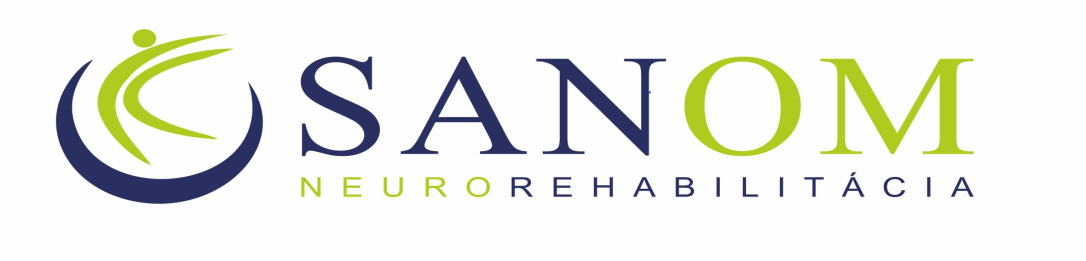 Vzácna návšteva v SANOMeTlačová správa 15. októbra 2021, BratislavaCarolee J. Winsteinová, manželka laureáta Nobelovej ceny za fyziku prof. Kipa S. Thornea, ktorý po svojej prednáške prevzal od rektora UK v Bratislave Veľkú zlatú medailu v aule Univerzity Komenského v Bratislave,  dnes navštívila špecializovanú neurorehabilitačnú nemocnicu SANOM.Pani  Winsteinová je profesorkou  biokineziológie a fyzikálnej terapie v štáte California v USA, riadi Laboratórium motorického správania a neurorehabilitácie na univerzite  v Los Angeles.Spolu s vedením SANOMu a lekármi UNB Bratislava absolvovala prehliadku nemocnice spojenú s prezentáciou rehabilitačných postupov  a špecializovaných terapií. Moderným prístrojovým zariadením neurorehablilitačnej nemocnice bola doslova nadšená a ocenila podporu štátu pri dlhodobej liečebnej starostlivosti, ktorú umožnuje zmluva so Všeobecnou zdravotnou poisťovňou.Kontakt:PhDr. Dagmar Krepopovádagmar.krepopova@sanom.sk0905 248 932www.sanom.skhttps://www.facebook.com/sanombratislava/